ПРЕСС-РЕЛИЗАрбитражный суд Свердловской области сообщает, что 06 октября             2015 года в  суд поступило Дело № А60-47986/2015 Заявитель: Лобанов Степан ВасильевичДолжник: Ушаков Геннадий ВладимировичПредмет спора: о признании должника несостоятельным (банкротом)Стадия рассмотрения: Решением суда от 03.12.2015 заявление Лобанова С.В. признано обоснованным, Ушаков Г.В. признан несостоятельным (банкротом), введена процедура реализации имущества гражданина сроком на шесть месяцев - до 26.05.2016. Определением суда от 19.05.2016 срок реализации имущества гражданина Ушакова Г.В. продлен на 6 месяцев - до 26.11.2016. Судебное заседание по рассмотрению дела о банкротстве назначено на 10.11.2016.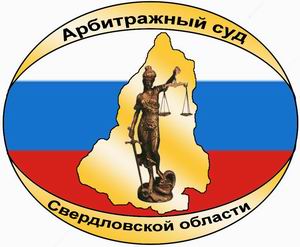 АРБИТРАЖНЫЙ СУДСВЕРДЛОВСКОЙ ОБЛАСТИул. Шарташская, д.4,г. Екатеринбург, 620075тел. (343) 376-10-76, факс (343) 371-40-20e-mail: А60.pressa@arbitr.ruwww.ekaterinburg.arbitr.ru